AI QuizSummary: AI has the potential to transform industries and impact on our way of life on many different levels; socially, in the workplace, as a community and more broadly on a national and even global level. Ideally AI systems benefit everyone in society.  As with any technology, its development and use requires us to draw on ethical understandings to ensure the most favourable outcomes are delivered. This lesson provides an opportunity for students to draw on their ethical understanding when asked to respond to different scenarios. The scenarios feature information systems that incorporate an AI application. Students are given four options to select which one  they believe to be the ‘right’ thing to do. Students develop a set of guidelines for ethical AI development. This lesson was developed in collaboration with the Digital Technologies Institute. Year Levels: 5-6, 7-8Preliminary notesKey Terms:Learning map and outcomesAdapt this learning map to suit your student’s needs. For example for students at Year 6, a learning map might look like:Learning hookUse the thinking routine See, think, wonder for students to stimulate curiosity and to reflect on an image or video related to AI systems. Examples may include:Use a table for students to record their responses.Share reflections as a class.  These ideas could be recorded using an online collaboration tool such as Padlet. What do students’ reflections reveal about their knowledge, interest, beliefs and questions that may arise about AI systems? Learning inputIntroduce ethical behaviour as a starting point to enable students to analyse and discuss AI applications that require development according to ethical principles. Pose the question: How do we know right from wrong? Explain that sometimes we are faced with an issue. We have to choose what is the right thing to do even though it may not always be clear at first or the outcome may not be ideal for everyone involved. Talk through the following examples:You see a person drop $5 in the street. Do you pick it up and keep it or chase after her to give it back? As you go to put in your test paper you see a couple of classmates' answers which are different to yours. Do you go back and change your answers? A new student to the school is teased about her cultural background by your group of friends. You want to say something but don't want to be excluded from the group – after all it's only teasing. Explain the term ethical behaviour. How might ethics be part of the development and use of AI systems? Students write a few ideas on post it notes and add them to the board. Group them under common headings. Learning constructionProvide students, working in pairs or small groups, with the AI quiz. Explain that there are no right or wrong answers; choose the response they feel is the ‘right’ thing to do. Explain that it is a chance to apply their understanding of ethics. As a class, view the first question together.  Provide an opportunity for students to select a response A, B, C or D.Question  1: Facial recognitionFor remaining questions covered in the quiz refer to AI quiz: discussion. Optional pop upTeachers could set up the quiz as an online poll to collect data and present that data back to the class for analysis. For example, teachers could use Google Forms to add the questions and options and view completed responses. Learning demoUse the think-pair-share strategy for students to develop a set of guidelines they think AI developers should follow. Think: Individually students have 2-3 min to write down their ideas. Pair: Students pair up to describe their ideas to develop at least three guidelines. Share: Two pairs combine to share and build on their ideas to develop a set of guidelines. Share students’ ideas as a class. Learning reflectionConsider an ethical approach as doing the ‘right’ thing in all manner of situations. Students choose three situations where they think it is important that an AI system incorporates a sound use of ethics. ResourcesAI Ethics Principles, Department of Industry, Science, Energy and ResourcesRecommender systems and their ethical challenges https://link.springer.com/article/10.1007/s00146-020-00950-yAssessmentTeacher assessmentAssess against these elements of the achievement standard for the relevant year level. Note ‘needs’ can include the ethical needs of a community. Undertake formative assessment as students progress through the task, and provide them with feedback on their analysis. Use the evidence provided in the discussion around the Ethics quiz and the think-pair-share activity to decide if more learning needs to occur about the nature of ethical issues and the processes that will help identify the consequences, the risks and the responsibilities of AI applications. Students’ ethical understandings need to progress beyond just identifying good and bad points about AI applications. Listed are some questions that might guide your decision about the depth of students’ ethical understandings. Is there an understanding of the key ethical principles or values, such as privacy, rights, freedom, fairness?Is there evidence of reasoning? Can the students see the AI application from different perspectives? Have students been able to establish who has the duty of care regarding the AI application. Who has the responsibility for decision-making?Are the stated consequences consistent with the evidence provided in the scenario?Assess student’s reflections on the importance of an AI system to incorporate a sound use of ethics. Australian Curriculum AlignmentTechnologies – Digital TechnologiesYears 5-6evaluate existing and student solutions against the design criteria and user stories and their broader community impact (AC9TDI6P06) Years 7-8evaluate existing and student solutions against the design criteria, user stories and possible future impact (AC9TDI8P10) Ethical Understanding Typically, by the end of Year 6, students:Recognise ethical concepts
Examine and explain ethical concepts such as truth and justice that contribution to the achievement of a particular outcomeReason and make ethical decisions
explore the reasons behind there being a variety of ethical positions on a social issue
Evaluate the consequences of actions in familiar and hypothetical scenariosExamine values
examine values accepted and enacted within various communities Typically, by the end of Year 8, students:Explore ethical concepts in context
analyse the ethical dimensions of beliefs and the need for action in a range of settingReason and make ethical decisions
analyse inconsistencies in personal reasoning and society ethical decision makingExamine values`
assess the relevance of beliefs and the role and application of values in social practicesSource: Australian Curriculum, Ethical Understanding general capability, https://www.australiancurriculum.edu.au/f-10-curriculum/general-capabilities/ethical-understanding/Artificial intelligence (AI)The ability of machines to mimic human capabilities in a way that we would consider 'smart'.Machine learningAn application of AI and a process we give the machine lots of examples of data, demonstrating what we would like it to do so that it can figure out how to achieve a goal on its own. The machine learns and adapts its strategy to achieve this goal.Moral Principles of right and wrong in behaviourEthical issueA situation where there are competing alternatives and the right thing to do is not obvious or clear. Sometimes terms such as good, bad, wrong, better or worse are used to consider the effect of particular actions on our lives, society, nature and the environment.Ethical behaviour Acting according to accepted standards of conductBy the end of this lesson students will: MindsetSkillsetToolsetDevelop an understanding of information systems that include an AI application. Explain how AI systems can impact on society both positively and negatively.Apply ethical understanding as they respond to examples of AI systems. Analytical, Reflective, CuriousCollaborating, ClarifyingMedia related to AI (image or video)Slide deck: AI quiz An image:A video: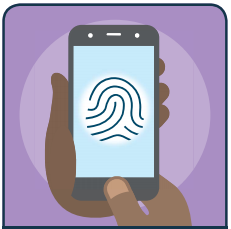 DT Hub AI cards: Does it use AI? 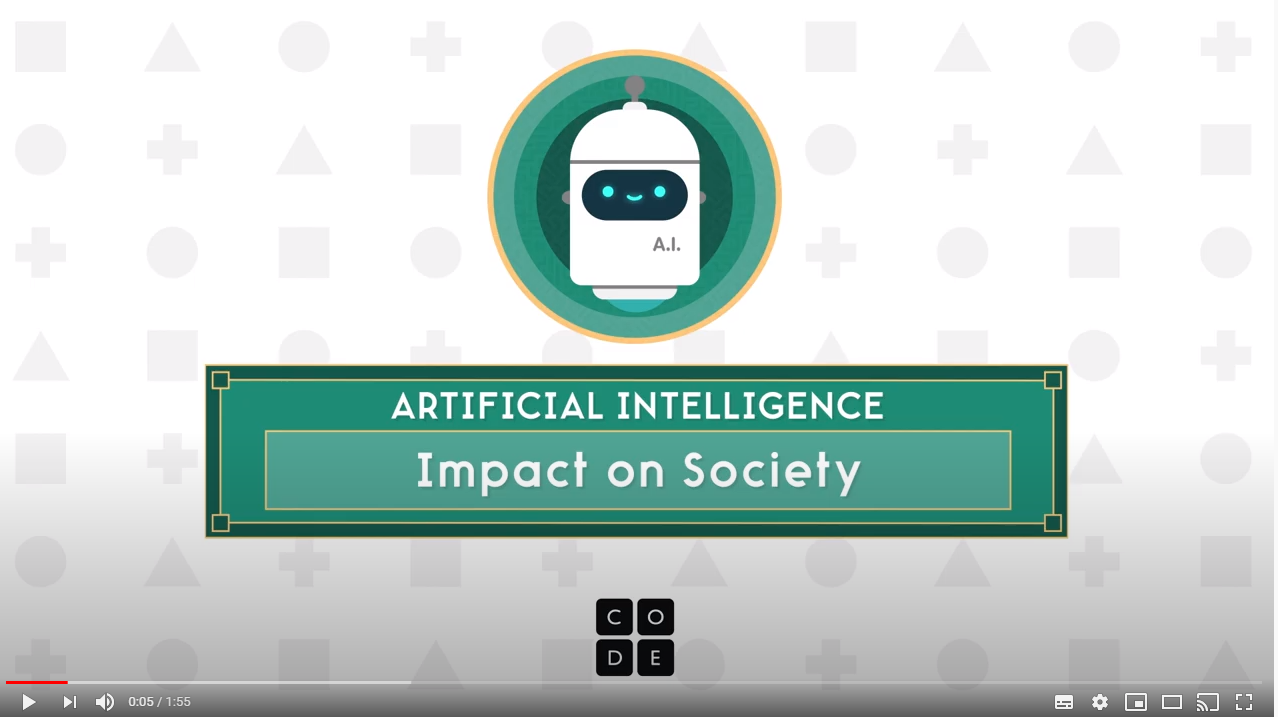  AI: Impact on SocietySeeThinkWonderWhat do you see? What details stand out?What do you think is going on?What does this make you wonder?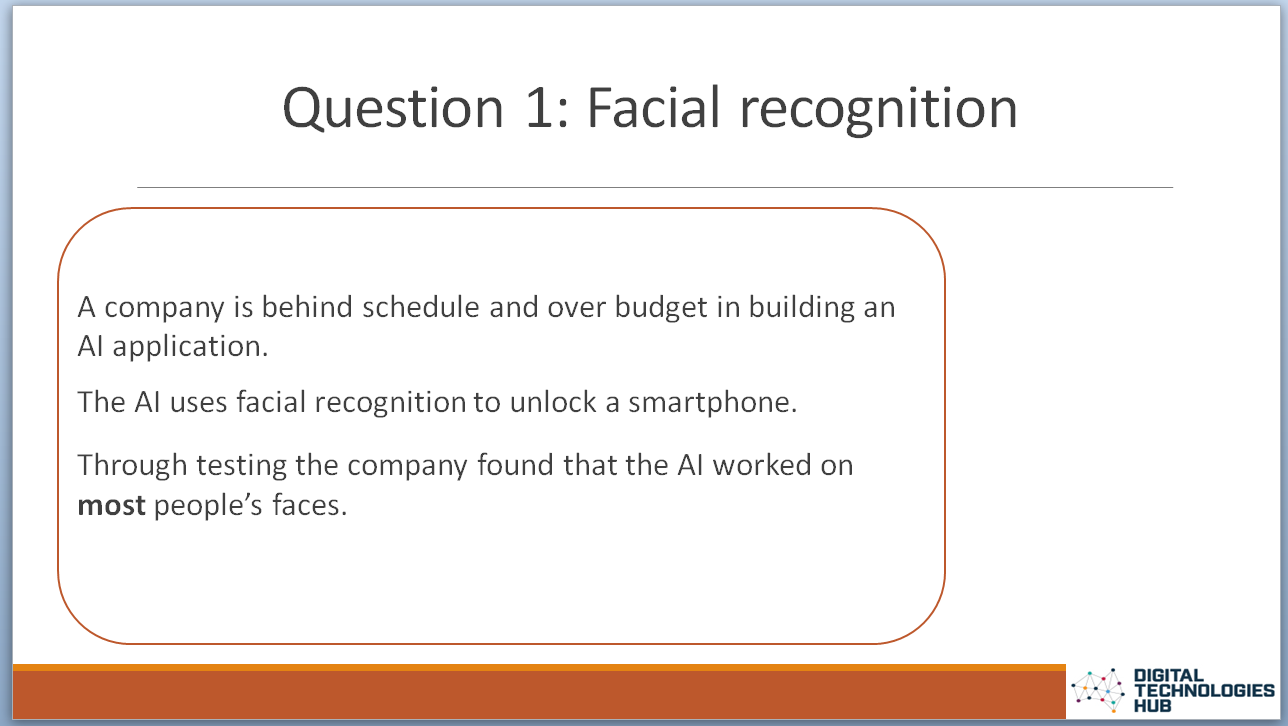 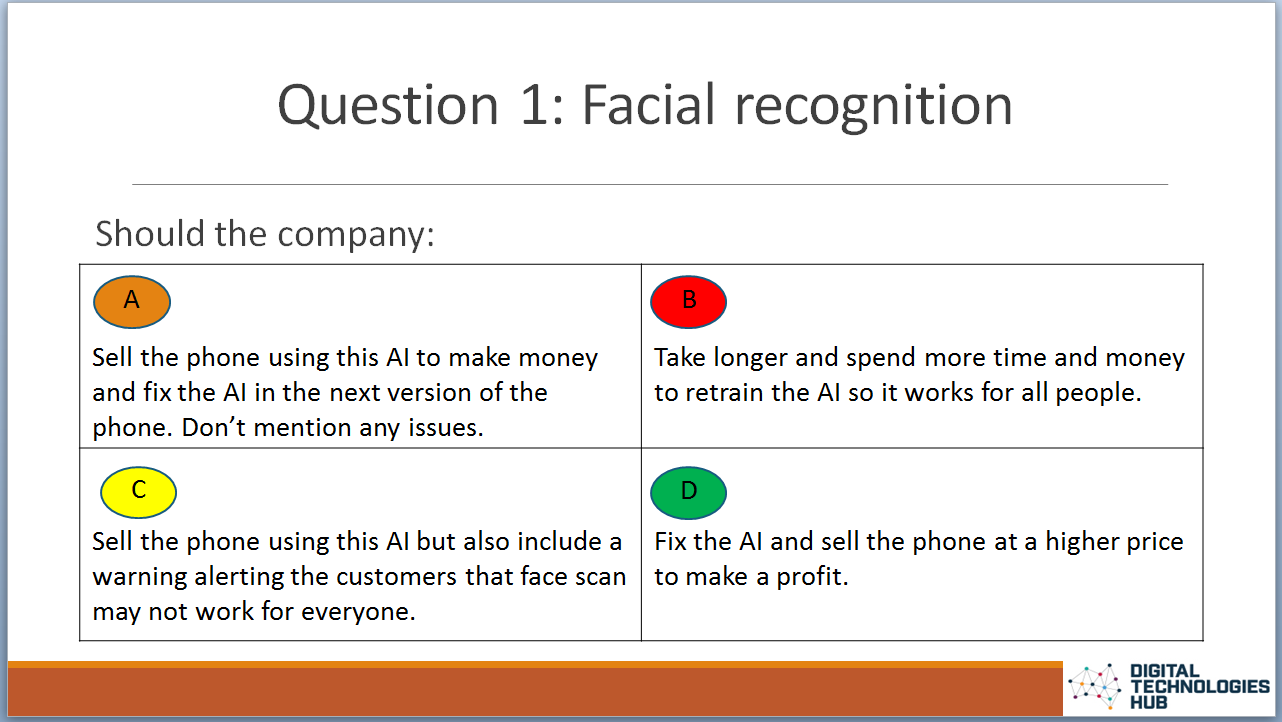 AI bias (pop-up)Facial recognition systems are becoming more common in applications and can impact people. These systems are vulnerable to errors introduced during training by its human creators. This is referred to as bias. In this example, the data is biased towards certain people while excluding others. This scenario raises the issues of fairness and human-centred values such as diversity.Discuss their responses using the following question prompts: Is it acceptable to build a system that the AI works for most people? How would you feel if you were one of the people it didn’t work for? Why do you think it might only work on some faces and not others? What words come to mind that describe this situation?How fair is this system?Why is it important to be inclusive? Discuss their responses using the following question prompts: Is it acceptable to build a system that the AI works for most people? How would you feel if you were one of the people it didn’t work for? Why do you think it might only work on some faces and not others? What words come to mind that describe this situation?How fair is this system?Why is it important to be inclusive? AI bias (pop-up)Facial recognition systems are becoming more common in applications and can impact people. These systems are vulnerable to errors introduced during training by its human creators. This is referred to as bias. In this example, the data is biased towards certain people while excluding others. This scenario raises the issues of fairness and human-centred values such as diversity.Level Achievement standardYears 5-6They explain how information systems and their solutions meet needs and consider sustainability. Years 7-8They evaluate information systems and their solutions in terms of meeting needs, innovation and sustainability.Quantity of knowledgeQuantity of knowledgeQuantity of knowledgeQuality of understandingQuality of understandingCriteriaPre-structuralUni-structuralMulti-structuralRelationalExtended abstractEthics used in AI No examples givenDescribes a decision as right or wrong.Describes a decision as right or wrong giving reasons related to fairness, equality, diversity. Describes a situation that requires ethical judgment correctly using terms such as fairness, equality, and diversity. Describes a situation that requires ethical judgment correctly using terms such as fairness, equality, and diversity. Explains the potential impact of AI systems both positive and negative. 